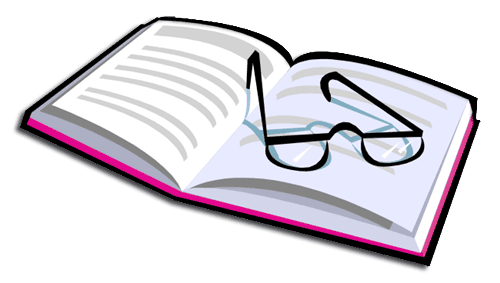 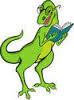 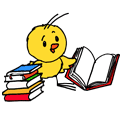 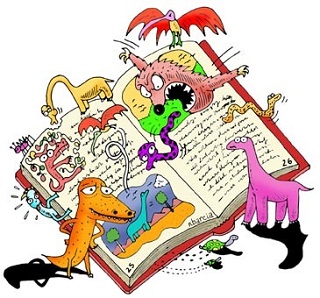 Výpůjční doba Obecní knihovny PřestavlkyPondělí                     16.00 – 18.00 hod.Středa                         8.00 – 10.00 hod.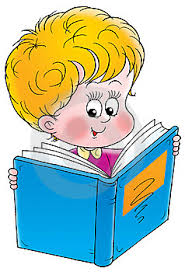 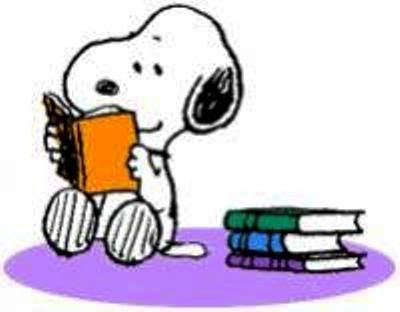 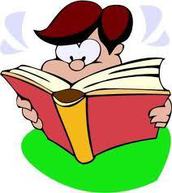 